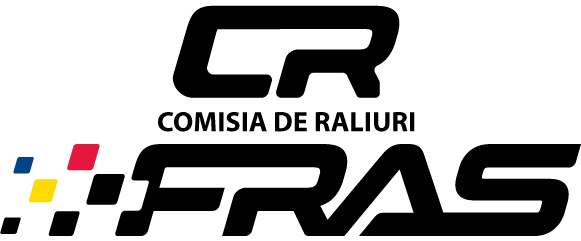 Cerere pentru propunereaDirectorului OrganizatoricAceastă cerere se trimite pe adresa de email: raliuri@fras.roNumele raliului:Data de desfășurare:Numele Directorului Organizatoric propus:Număr de telefon:Adresa de email:Numele Directorului Organizatoric propus:Număr de telefon:Adresa de email:Motivul propunerii:Motivul propunerii:Organizator licențiat:Numele clubului:Responsabil:Data:Cerere acceptată / respinsă:(Se completează de către Comisia de Raliuri)Data:(Se completează de către Comisia de Raliuri)